Типовая форма письма-оферты НИУ ВШЭ на заключение договора о практической подготовке обучающихся НИУ ВШЭРуководителю________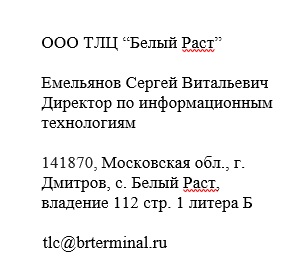 (указывается ФИО и должность руководителя организации)Пример см. рисунок (затем удалить)Письмо-оферта о заключении договорао практической подготовкеобучающихся НИУ ВШЭУважаемый ______________________  !      Московский институт электроники и математики им. А.Н. Тихонова Национального исследовательского университета «Высшая школа экономики» (далее – МИЭМ НИУ ВШЭ) предлагает заключить договор о практической подготовке обучающихся НИУ ВШЭ в __________ на следующих условиях: срок действия договора о практической подготовке: до полного исполнения сторонами своих обязательств. В случае согласия Профильной организации на заключение договора о практической подготовке обучающихся НИУ ВШЭ на указанных выше условиях у Профильной организации и НИУ ВШЭ возникнут права и обязанности, указанные в приложении. Руководителем по практической подготовке со стороны НИУ ВШЭ является Внуков Андрей Анатольевич, доцент. Настоящее письмо является офертой на заключение договора о практической подготовке обучающихся НИУ ВШЭ в значении статьи 435 ГК РФ. В случае согласия Профильной организации на заключение договора о практической подготовке обучающихся НИУ ВШЭ на указанных выше условиях у Профильной организации и НИУ ВШЭ возникнут права и обязанности, указанные в приложении 1 к письму-оферте. О принятом решении просим сообщить в письменной форме ответным письмом. В случае согласия на заключение договора о практической подготовке обучающихся НИУ ВШЭ в письме-акцепте просим подтвердить согласие с условиями настоящей оферты, сообщить информацию о ФИО ответственного лица, которое обеспечивает реализации компонентов образовательной программы в форме практической подготовки со стороны Профильной организации, и приложить перечень помещений, которые будут использоваться Профильной организацией для практической подготовки обучающихся НИУ ВШЭ (кроме случая, когда практическая подготовка осуществляется в дистанционном формате).В соответствии со статьей 438 ГК РФ ответное письмо будет считаться акцептом на заключение договора о практической подготовке обучающихся НИУ ВШЭ на условиях, указанных в письме-оферте. Примерную форму письма-акцепта на заключение договора о практической подготовке обучающихся НИУ ВШЭ прикладываем. Приложение: Права и обязанности НИУ ВШЭ и Профильной организации на 2 л. в 1 экз.;Примерная форма письма-акцепта на 1 л. в 1 экз.;Форма заверений для ответственного лица Профильной организации на 2 л. в 1 экз. Подпись уполномоченногодолжностного лица НИУ ВШЭПриложение 1 к письму-офертеПрава и обязанности НИУ ВШЭ и Профильной организации в случае заключения договора о практической подготовке обучающихся НИУ ВШЭНИУ ВШЭ обязан:назначить руководителя по практической подготовке от НИУ ВШЭ, который: обеспечить организацию образовательной деятельности в форме практической подготовки при реализации компонентов образовательной программы;организовать участие обучающихся в выполнении определенных видов работ, связанных с будущей профессиональной деятельностью;оказывать методическую помощь обучающимся НИУ ВШЭ при выполнении определенных видов работ, связанных с будущей профессиональной деятельностью;нести ответственность совместно с ответственным работником Профильной организации за реализацию компонентов образовательной программы в форме практической подготовки, за жизнь и здоровье обучающихся и работников НИУ ВШЭ, соблюдение ими правил противопожарной безопасности, правил охраны труда, техники безопасности и санитарно-эпидемиологических правил и гигиенических нормативов;при смене руководителя по практической подготовке в 10-ти дневный срок сообщить об этом Профильной организации;установить в расписании занятий виды учебной деятельности, практики и иные компоненты образовательной программы, осваиваемые обучающимися НИУ ВШЭ в форме практической подготовки, включая место и время их проведения;направить обучающихся НИУ ВШЭ в Профильную организацию для освоения компонентов образовательной программы в форме практической подготовки.Профильная организация обязана:создать условия для реализации компонентов образовательной программы в форме практической подготовки, если иное не предусмотрено письмом-офертой -  предоставить обучающимся доступ к оборудованию и техническим средствам обучения в объеме, позволяющем выполнять определенные виды работ, связанные с будущей профессиональной деятельностью обучающихся НИУ ВШЭ;назначить ответственное лицо, соответствующее требованиям трудового законодательства Российской Федерации о допуске к педагогической деятельности, из числа работников Профильной организации, которое обеспечивает организацию реализации компонентов образовательной программы в форме практической подготовки со стороны Профильной организации; в подтверждение соответствия назначенного ответственного лица требованиям трудового законодательства Российской Федерации о допуске к педагогической деятельности обеспечить получение от ответственного лица и передачу НИУ ВШЭ письменного заверения по форме НИУ ВШЭ, являющейся приложением к письму-оферте на заключение договора о практической подготовке обучающихся НИУ ВШЭ;при смене лица, назначенного согласно пункту 1.2.2, в 10-ти дневный срок сообщить об этом НИУ ВШЭ и обеспечить получение от другого ответственного лица заверений согласно пункту 1.2.3;обеспечить безопасные условия реализации компонентов образовательной программы в форме практической подготовки, выполнение правил противопожарной безопасности, правил охраны труда, техники безопасности и санитарно-эпидемиологических правил и гигиенических нормативов;проводить оценку условий труда на рабочих местах, используемых при реализации компонентов образовательной программы в форме практической подготовки, и сообщать руководителю НИУ ВШЭ об условиях труда и требованиях охраны труда на рабочем месте;ознакомить обучающихся НИУ ВШЭс правилами внутреннего трудового распорядка Профильной организации;провести инструктаж обучающихся НИУ ВШЭ и по охране труда и технике безопасности и осуществлять надзор за соблюдением обучающимися правил техники безопасности;обо всех случаях нарушения обучающимися НИУ ВШЭ правил внутреннего трудового распорядка, охраны труда и техники безопасности Профильной организации сообщить руководителю по практической подготовке от НИУ ВШЭ.НИУ ВШЭ имеет право:осуществлять контроль соответствия условий реализации компонентов образовательной программы в форме практической подготовки требованиям настоящего Договора;запрашивать информацию об организации практической подготовки, в том числе о качестве и объеме выполненных обучающимися работ, связанных с будущей профессиональной деятельностью; требовать от ответственного лица Профильной организации предоставления письменных заверений в соответствии с пунктом 1.2.3.Профильная организация имеет право:требовать от обучающихся НИУ ВШЭ соблюдения правил внутреннего трудового распорядка, охраны труда и техники безопасности, режима конфиденциальности, принятого в Профильной организации, предпринимать необходимые действия, направленные на предотвращение ситуации, способствующей разглашению конфиденциальной информации;в случае установления факта нарушения обучающимися своих обязанностей в период организации практической подготовки, режима конфиденциальности приостановить реализацию компонентов образовательной программы в форме практической подготовки в отношении конкретного обучающегося.Приложение 2 к письму офертеПримерная форма письма-акцепта на заключение договора о практической подготовке обучающихся НИУ ВШЭ(от профильной организации)Директору МИЭМ НИУ ВШЭ Круку Е.А.123458, г. Москва, ул. Таллинская, д.34Письмо-акцепт о заключении договорао практической подготовкеобучающихся НИУ ВШЭУважаемый Евгений Аврамович!________________________ (указывается наименование профильной организации) (далее – Профильная организация) настоящим принимает Ваше предложение (оферту), содержащееся в письме от ____исх. № ______, на заключение договора о практической подготовке обучающихся Национального исследовательского университета «Высшая школа экономики» по образовательной программе бакалавриата  по направлению подготовки 01.03.04 Прикладная математика численностью _____человек и подтверждает согласие со всеми условиями, содержащимися в Вашем предложении заключить договор о практической подготовке. Ответственным лицом, соответствующим требованиям трудового законодательства Российской Федерации о допуске к педагогической деятельности, из числа работников Профильной организации, которое обеспечивает организацию реализации компонентов образовательной программы в форме практической подготовки, назначается ______________ (указывается ФИО). Выделенный курсивом абзац включается в письмо только в случае, если практическая подготовка осуществляется с использованием помещений Профильной организации (не в дистанционном формате): Реализация согласованных компонентов образовательной программы в форме практической подготовки будет осуществляться в помещениях Профильной организации по адресу:______________________________В соответствии со статьей 438 ГК РФ настоящее письмо является акцептом на заключение договора о практической подготовке обучающихся НИУ ВШЭ на условиях, указанных в письме-оферте НИУ ВШЭ от ____исх. № _____.Подпись уполномоченногодолжностного лица Профильной организации							Приложение 3 к письму-офертеФорма заверений об обстоятельствахЗАВЕРЕНИЯ ОБ ОБСТОЯТЕЛЬСТВАХдля ответственого лица за организацию реализации компонентов образовательной программы в форме практической подготовки со стороны Профильной организации	«____» ________________20______г.1. В целях обеспечения безопасных условий прохождения практической подготовки обучающихся НИУ ВШЭ в профильной организации – _______________________________________________________________указать сокращенное наименование профильной организации(далее – Профильная организация) (статьи 28, 41 Федерального закона от 29.12.2012 № 273-ФЗ «Об образовании в Российской Федерации», условия договора о практической подготовке между НИУ ВШЭ и Профильной организацией)	 я, _________________________________________________________,					указать ФИО полностьюназначенный ответственным лицом за организацию реализации компонентов образовательной программы в форме практической подготовки со стороны Профильной организации,	в порядке статьи 431.2 Гражданского кодекса Российской Федерации заверяю НИУ ВШЭ и подтверждаю, что не имею ограничений к осуществлению деятельности в сфере образования, а именно:не лишен права заниматься педагогической деятельностью в соответствии с вступившим в законную силу приговором суда, не имею и не имел судимости, не подвергался уголовному преследованию (за исключением прекращения уголовного преследования по реабилитирующим основаниям) за преступления против жизни и здоровья, свободы, чести и достоинства личности (за исключением незаконной госпитализации в медицинскую организацию, оказывающую психиатрическую помощь в стационарных условиях, и клеветы), половой неприкосновенности и половой свободы личности, против семьи и несовершеннолетних, здоровья населения и общественной нравственности, основ конституционного строя и безопасности государства, мира и безопасности человечества, а также против общественной безопасности;не имею неснятую или непогашенную судимость за иные умышленные тяжкие и особо тяжкие преступления;не признан недееспособным в установленном федеральным законом порядке;не имею заболеваний, предусмотренных перечнем вредных и (или) опасных производственных факторов и работ, при выполнении которых проводятся обязательные предварительный и периодические медицинские осмотры (обследования).2.	НИУ ВШЭ полагается на вышеуказанные заверения ответственного лица, которые рассматриваются как имеющие существенное значение для исполнения или прекращения договора о практической подготовке обучающихся между НИУ ВШЭ и Профильной организацией.3.	Я обязуюсь незамедлительно в письменной форме раскрывать НИУ ВШЭ информацию (как только ему станет известно об этом) о любом вопросе, событии, основании и (или) обстоятельстве (в том числе о бездействии), которые могут возникать или о которых ему может стать известно после заключения договора о практической подготовке обучающихся между НИУ ВШЭ и Профильной организацией и до истечения срока его действия, и которые представляют собой нарушение какого-либо из настоящих заверений. 4.	Для целей соблюдения НИУ ВШЭ требований нормативных правовых актов, приказов федеральных органов исполнительной власти, решений муниципальных образований, решений, поручений и запросов органов и лиц, осуществляющих отдельные функции и полномочия учредителя НИУ ВШЭ, осуществляющих контрольные, надзорные, контрольно-надзорные и иные проверочные мероприятия в отношении НИУ ВШЭ, в том числе аудиторов, обеспечения контроля НИУ ВШЭ за лицами, вступающими в непосредственный контакт с несовершеннолетними по роду их профессиональной деятельности, я даю НИУ ВШЭ согласие на осуществление последним со дня подписания настоящих заверений и в течение всего срока действия договора о практической подготовке между НИУ ВШЭ и Профильной организацией записи, систематизации, накопления, хранения, уточнения, извлечения, использования, передачи (исключительно в пределах обозначенных целей) моих персональных данных, содержащихся в настоящих заверениях, в том числе путем автоматизированной обработки таких данных. Такой срок не ограничивает НИУ ВШЭ в вопросах организации архивного хранения документов, содержащих персональные данные, в электронной (цифровой) форме.Я согласен на обезличивание, блокирование, удаление и уничтожение указанных персональных данных в случаях, когда это необходимо и/или возможно при реализации указанных целей.Я осведомлен, что согласие на обработку персональных данных может быть отозвано мной путем представления в НИУ ВШЭ письменного заявления с указанием мотивированных причин его отзыва.Ответственное лицо за организацию реализации компонентов образовательной программы в форме практической подготовки со стороны Профильной организации:___________________________________________________________________указать ФИО полностью_________________________Подпись/Инициалы, ФамилияДата «__________» ___________20___годаФИО студента (-ов):Курс:3Наименование компонента образовательной программы:Производственная ПрактикаУровень образования:бакалавриатНаименование образовательной программы:Прикладная математикаКод направления подготовки/специальности:01.03.04 Прикладная математикаСрок организации практической подготовки: 03.07.2023 г. - 23.07.2023